ЮРИСПРУДЕНЦИЯ В РОССИИ:ИСТОРИЯ И СОВРЕМЕННОСТЬПРОГРАММАПЕРВОЙ МОЛОДЕЖНОЙ МЕЖДУНАРОДНОЙ НАУЧНО-ПРАКТИЧЕСКОЙ КОНФЕРЕНЦИИ15 февраля 2018 годаСанкт-Петербург2018УДК 340 : 343 : 347ББК 67.4Юриспруденция в России: история и современность : программа Первой молодежной международной научно-практической конференции, 15 февраля 2018 г. / сост. : С.Ю. Мелихов, Д.М. Виноградова, И.В. Лабунец; Санкт-Петербургская академия Следственного комитета. – СПб. : Санкт-Петербургская академия Следственного комитета, 2018. – 24 с.© Санкт-Петербургская академия Следственного комитета, 2018РЕГЛАМЕНТМЕСТО ПРОВЕДЕНИЯ КОНФЕРЕНЦИИ:Федеральное государственное казенное образовательное учреждение высшего образования «Санкт-Петербургская академия Следственного комитета Российской Федерации» АДРЕС: г. Санкт-Петербург, 11-я линия Васильевского острова, д. 18 А, конференц-зал (аудитория № 204)ОРГАНИЗАЦИОННЫЙ КОМИТЕТПредседатель ЕФРЕМОВ Александр Иванович – ректор Санкт-Петербургской академии Следственного комитета, Почетный сотрудник Следственного комитета Российской Федерации, действительный член (академик) Петровской академии наук и искусств, кандидат технических наук, генерал-лейтенантЗаместители председателяРОЗОВСКАЯ Татьяна Игоревна – директор Института повышения квалификации Санкт-Петербургской академии Следственного комитета, член-корреспондент Петровской академии наук и искусств, кандидат юридических наук, доцент, подполковник юстицииМЕЛИХОВ Сергей Юрьевич – научный руководитель Студенческого научного общества юридического института Санкт-Петербургской академии Следственного комитета, кандидат юридических наук, подполковник юстиции Члены организационного комитета:ВИНОГРАДОВА Дарья Максимовна – председатель Студенческого научного общества Санкт-Петербургской академии Следственного комитета, студент факультета подготовки специалистов юридического института Санкт-Петербургской академии Следственного комитетаЛАБУНЕЦ Иван Вячеславович – заместитель председателя Студенческого научного общества Санкт-Петербургской академии Следственного комитета, студент факультета подготовки специалистов юридического института Санкт-Петербургской академии Следственного комитетаПРИВЕТСТВЕННОЕ СЛОВОПЛЕНАРНОЕ ЗАСЕДАНИЕ10.30-12.00Правовое регулирование противодействия финансированию терроризма в российском и международном правеГОРДИН Михаил Александрович - студент 3 курса юридического факультета Санкт-Петербургского государственного университетаНАУМЕНКО Мария Андреевна – студент 3 курса юридического факультета Санкт-Петербургского государственного университетаВзаимодействие Следственного Комитета Российской Федерации и Межгосударственного авиационного комитета как фактор наиболее качественного расследования авиакатастрофВАСИЛЕНКО Андрей Витальевич – курсант 4 курса прокурорско-следственного факультета Военного университета Министерства обороны Российской ФедерацииПрава человека и правовая конвергенцияИСТОМИН Максим Александрович – студент 3 курса института прокуратуры Уральского государственного юридического университетаНеосторожные и (или) преждевременные заявления субъектов расследования как нарушение презумпции невиновности в решениях Европейского суда по правам человекаГОНЧАРОВ Роман Игоревич – студент 3 курса факультета подготовки специалистов юридического института Санкт-Петербургской академии Следственного комитетаПраво на безопасность и гигиену труда женщин в странах Запада и РоссииДОБРОРОДОВА Вероника Валерьевна – студент 3 курса юридического факультета Санкт-Петербургского юридического института (филиала) академии Генеральной прокуратуры РФЦАРЕВА Дарья Федоровна – студент 2 курса юридического факультета Санкт-Петербургского юридического института (филиала) академии Генеральной прокуратуры РФИспользование психологического портретирования с учетом географического критерия в раскрытии преступленийЛОНШАКОВА Елена Владимировна –курсант 4 курса факультета подготовки сотрудников для подразделений по работе с личным составом Санкт-Петербургского Университета МВД РоссииСекционное заседание № 1ТЕОРИЯ И ПРАКТИКАПРИМЕНЕНИЯ УГОЛОВНОГО ЗАКОНА(ауд. 207)13.15-16.00Модераторы секции:ИДРИСОВ Наиль Талгатович– заведующий кафедрой уголовного права юридического института Санкт-Петербургской академии Следственного комитета, кандидат юридических наук, доцентУголовный проступок – пятая категория преступлений ШЕСТАЛО Сергей Станиславович – обучающийся 1 курса магистратуры юридического факультета Самарского национального исследовательского университета им. ак. С.П. КоролеваПроблемные вопросы применения судебного штрафаМАЛЫХИН Ян Алексеевич - студент 3 курса юридического факультета Алтайского государственного университетаТИМОФЕЕВ Евгений Игоревич – студент 3 курса юридического факультета Алтайского государственного университетаМодернизация современного уголовного законодательства в области возраста уголовной деликтоспособностиВОРОНИН Максим Александрович – студент 2 курса юридического факультета Государственного института экономики, финансов, права и технологий Особенности уголовной ответственности несовершеннолетних в законодательстве Российской ФедерацииЛИХОБАБИНА Марина Викторовна – студент 3 курса юридического факультета Российского государственного педагогического университета им. А.И. ГерценаПерспективы развития уголовной ответственности юридических лиц в РоссииШОШИН Сергей Владимирович – студент 2 курса юридического факультета Саратовского национального исследовательского государственного университета им. Н.Г. Чернышевского Возвращение неоднократности в уголовный законБЕЛОВА Дарья Дмитриевна – студент 3 курса факультета подготовки специалистов юридического института Санкт-Петербургской академии Следственного комитета Некоторые проблемы принципа дифференциации исполнения наказания при назначении исправительного учрежденияПЕТРОВА Дарья Алексеевна – студент 3 курса юридического факультета Государственного института экономики, финансов, права и технологий Рецидив преступлений: понятие, виды, особенности квалификации и наказанияТЕРЕНТЬЕВА Елизавета Александровна – курсант 3 курса факультета подготовки сотрудников для оперативных подразделений Санкт-Петербургского университета МВД России Освобождение от уголовной ответственности с назначением судебного штрафаКАЛКИН Кирилл Павлович – курсант 3 курса факультета подготовки сотрудников для оперативных подразделений Санкт-Петербургского университета МВД России Вклад Аркадия Францевича Кошко в развитие криминологииВЛАСОВ Владислав Андреевич – студент 1 курса юридического факультета Санкт-Петербургского им. В.Б. Бобкова филиала Российской таможенной академииПричины, условия и характеристики личности, совершившей ятрогенные преступленияТЕУВАЖУКОВА Диана Борисовна – студент 2 курса факультета подготовки специалистов юридического института Санкт-Петербургской академии Следственного комитета Подростковая жестокость: причины и последствияКОРЕПАНОВА Анастасия Станиславовна – студент 3 курса юридического факультета Государственного института экономики, финансов, права и технологий ГУЛИЕВ Натан Мудафа-оглы – студент 3 курса юридического факультета Государственного института экономики, финансов, права и технологий Уголовно-правовая и криминологическая характеристика вора в законе как лица, занимающего высшее положение в преступной иерархииАТАКИШИЕВ Руслан Тахир оглы – студент 2 курса факультета подготовки специалистов юридического института Санкт-Петербургской академии Следственного комитетаСекционное заседание № 2АКТУАЛЬНЫЕ ВОПРОСЫ ПРИМЕНЕНИЯ НОРМ ОСОБЕННОЙ ЧАСТИ УГОЛОВНОГО ЗАКОНА(ауд. 204)13.15-16.00Модератор секции – РОЗОВСКАЯ Татьяна Игоревна, директор Института повышения квалификации Санкт-Петербургской академии Следственного комитета, член-корреспондент Петровской академии наук и искусств, кандидат юридических наук, доцентВлияние размера взятки на квалификацию посредничества во взяточничестве ЯРЗУТКИНА Валерия Александровна – обучающийся 2 курса факультета магистерской подготовки Московской академии Следственного комитета Российской Федерации Некоторые проблемные моменты квалификации дачи взяткиСМОЛЬКОВА Ольга Владимировна – студент 2 курса юридического факультета Саратовского национального исследовательского государственного университета имени Н.Г. Чернышевского Актуальные вопросы квалификации мошенничества, сопряженного с преднамеренным неисполнением договорных обязательств в сфере предпринимательской деятельностиКУРБАТОВА Алена Олеговна–обучающийся 1 курса магистратуры юридического факультета Самарского национального исследовательского университета им. ак. С.П. КоролеваК вопросу об изменении ч.1 ст. 238 УК РФВАСИЛЬКОВ Станислав Александрович – обучающийся 1 курса факультета магистерской подготовки Московской академии Следственного комитета Российской ФедерацииАнализ преступности, связанной с изготовлением и распространением порнографических материалов в информационно-телекоммуникационных сетяхШВЕД Варвара Васильевна – обучающийся 1 курса факультета магистерской подготовки юридического института Московской академии Следственного комитета Российской Федерации История развития законодательства об ответственности за преступления против половой свободы и половой неприкосновенности несовершеннолетнихМИНИН Никита Олегович – обучающийся 1 курса факультета магистерской подготовки Московской академии Следственного комитета Российской ФедерацииОб уголовной ответственности за возбуждение ненависти ИСКАНДАРОВА Джамиля Джамбулатовна – студент 3 курса юридического факультета Российского государственного педагогического университета им. А.И. ГерценаПравовые проблемы регулирования киберпреступностиСМИРНОВА Елена Сергеевна – студент 2 курса юридического факультета Государственного института экономики, финансов, права и технологийАнализ судебной практики по делам о преступлениях, совершенных с использованием криптовалютыКУЗНЕЦОВ Глеб Степанович – студент 3 курса высшей школы экономики, управления и права Северного (Арктического) федерального университета им. М.В. ЛомоносоваПропаганда азартных игр в сети «Интернет»ВУЙЧЕНКО Вероника Андреевна – студент 3 курса юридического факультета Государственного института экономики, финансов, права и технологий Сексуальное убийство: определение и классификацияЛЕДНЕВ Илья Валерьевич – студент 3 курса института Прокуратуры Уральского государственного юридического университета К вопросу об отмене уголовной ответственности за «товарную контрабанду»ЛЕБЕДЕВА Анастасия Юрьевна – студент 3 курса факультета таможенного дела Санкт-Петербургского им. В.Б. Бобкова филиала Российской таможенной академииПроблемы квалификации мошенничества при оказании ритуальных услугСТРЮКОВА Екатерина Николаевна – студент 3 курса юридического факультета Санкт-Петербургского юридического института (филиала) академии Генеральной прокуратуры РФСекционное заседание № 3АКТУАЛЬНЫЕ ВОПРОСЫ ТЕОРИИ И ПРАКТИКИ УГОЛОВНОГО СУДОПРОИЗВОДСТВА(ауд. 117)13.15-16.00Модераторы секции:ХАРАТИШВИЛИ Антон Георгиевич – заведующий кафедрой уголовного процесса юридического института Санкт-Петербургской академии Следственного комитета, кандидат юридических наук, доцентЛАРКИНА Елена Викторовна – старший преподаватель кафедры уголовного процесса юридического института Санкт-Петербургской академии Следственного комитета, кандидат юридических наукК вопросу о совершенствовании нормативной регламентации привода в качестве меры уголовно-процессуального принужденияАВДЕЕВ Андрей Викторович – обучающийся 1 курса магистратуры Юридического института Балтийского Федерального университета им. И. КантаОснования применения меры пресечения в виде заключения под стражу по УПК Российской Федерации и УПК Республики ТаджикистанНУРМАХМАДОВ Ахлиддин Фахриддинович – студент 4 курса Института права, социального управления и безопасности Удмуртского государственного университета Становление института производства по уголовным делам в отношении несовершеннолетнихЧАУНИН Илья Александрович – обучающийся 1 курса факультета магистерской подготовки юридического института Московской академии Следственного комитета Российской ФедерацииДеятельность СМИ как осуществление гласности в уголовном судопроизводстве: правовой анализ ШУШАКОВА Екатерина Альбертовна–студент 3 курса юридического факультета Алтайского государственного университетаПрава человека как объект полицейской деятельностиГЕВОРКЯН Анна Игоревна – адъюнкт кафедры теории государства и права Санкт-Петербургского университета МВД РоссииНегласные следственные действия как альтернатива оперативно-розыскным мероприятиям в уголовном судопроизводстве Российской ФедерацииЧИСТЯКОВ Николай Олегович–обучающийся 1 курса факультета магистерской подготовки юридического института Московской академии Следственного комитета Российской Федерации Генезис института возвращения уголовного дела прокурору в современном уголовном судопроизводстве РоссииШЕЛУХИНА Елизавета Владимировна – студент 3 курса юридического факультета Юго-Западного государственного университета, г. КурскСовременное состояние института возвращения уголовного дела прокурору в порядке статьи 237 УПК РФ (на примере судебной практики)КОСТИЛОВА Елизавета Алексеевна – студент 3 курса юридического факультета Юго-Западного государственного университета, г. КурскВлияние процессуальных сроков на реализацию полномочий следователя на стадии возбуждения уголовного дела в части назначения и получения результатов экспертизБОДИКОВА Мария Александровна – обучающийся 1 курса факультета магистерской подготовки юридического института Московской академии Следственного комитета Российской ФедерацииПрименение судами дискреционных полномочий в уголовно-процессуальной деятельностиАГАЛАКОВ Кирилл Андреевич – студент 3 курса юридического факультета Чувашского государственного университета им. И.Н. УльяноваОНЕГОВА Алина Анатольевна – студент 3 курса юридического факультета Чувашского государственного университета им. И.Н. УльяноваПроизводство отдельных следственных действий в отношении адвокатаВИНОГРАДОВА Дарья Максимовна – студент 3 курса факультета подготовки специалистов юридического института Санкт-Петербургской академии Следственного комитетаИнститут понятых и технические средства фиксации хода и результатов следственных действий: вариативность примененияСВЕРБИЛЬ Ольга Сергеевна – студент 3 курса факультета подготовки специалистов юридического института Санкт-Петербургской академии Следственного комитетаК вопросу о допустимости доказательств – протоколов следственных действий, произведённых с участием студентов-практикантов юридических вузов в качестве понятыхЛАБУНЕЦ Иван Вячеславович – студент 3 курса факультета подготовки специалистов юридического института Санкт-Петербургской академии Следственного комитетаО целесообразности наделения следователя отдельными полномочиями по поддержанию государственного обвинения в судеПРОХОРОВ Кирилл Николаевич – студент 2 курса факультета подготовки специалистов юридического института Санкт-Петербургской академии Следственного комитета Российский суд присяжных в ретроспективе и в наши дниКРАФТ Анна Сергеевна – студент 3 курса факультета подготовки специалистов юридического института Санкт-Петербургской академии Следственного комитетаМотив и цель как необязательные структурные элементы обвинительного заключения по уголовным делам о преступлениях, совершенных по неосторожностиСМЕЛОВ Данил Игоревич – студент 3 курса факультета подготовки специалистов юридического института Санкт-Петербургской академии Следственного комитета Российской ФедерацииСекционное заседание № 4КРИМИНАЛИСТИЧЕСКИЕ АСПЕКТЫРАСКРЫТИЯ И РАССЛЕДОВАНИЯ ПРЕСТУПЛЕНИЙ(ауд. 306)13.15-16.00Модераторы секции:МЕЛИХОВ Сергей Юрьевич – доцент кафедры криминалистики юридического института Санкт-Петербургской академии Следственного комитета, кандидат юридических наукВОРОНОВА Юлия Владимировна – доцент кафедры гуманитарных и социально-экономических дисциплин юридического института Санкт-Петербургской академии Следственного комитета, кандидат психологических наукАналогия в криминалистике и деятельности по расследованию преступленийХАРЛАМОВ Владислав Геннадьевич – студент 4 курса института юстиции Уральского государственного юридического университетаОрганизация поисковых мероприятий в ходе расследования убийств, при которых труп потерпевшего не обнаружен или был уничтожен БОРОВИКОВ Андрей Павлович – обучающийся 1 курса факультета магистерской подготовки юридического института Московской академии Следственного комитета Российской ФедерацииПроблемы стадии подготовки технико-криминалистической экспертизы документов КУЗЬМИНА Татьяна Владимировна – обучающийся 2 курса магистратуры Института права, социального управления и безопасности Удмуртского государственного университета Назначение посмертной комплексной психолого-психиатрической экспертизы для установления признаков беспомощного состояния потерпевшегоТИХОМИРОВА Ксения Юрьевна – обучающийся 2 курса магистратуры Института права, социального управления и безопасности Удмуртского государственного университетаСравнительная характеристика правового статуса Следственного комитета Российской Федерации и Следственных комитетов зарубежных стран как органов, осуществляющих реализацию механизма по защите конституционных прав человека и гражданина на современном этапеБАТОВ Владислав Алексеевич – студент 1 курса факультета подготовки специалистов юридического института Санкт-Петербургской академии Следственного комитетаПроблема незащищенности информации граждан в социальных сетях: как защитить свою страницу в социальной сети от мошенниковИВАНОВА Виктория Викторовна – студент 3 курса юридического факультета Санкт-Петербургского им. В.Б. Бобкова филиала Российской таможенной академииПроблемы возбуждения дел по неоказанию помощи больномуНЕБОГАТИКОВА Надежда Юрьевна – обучающийся 2 курса магистратуры института права, социального управления и безопасности Удмуртского государственного университетаНейролингвистическое программирование как дополнительное знание для сотрудников правоохранительных органовРАССОХИН Максим Дмитриевич – студент 4 курса Института юстиции Уральского государственного юридического университетаСекционное заседание № 5АКТУАЛЬНЫЕ ВОПРОСЫ ИСТОРИИ И ТЕОРИИПРАВА И ГОСУДАРСТВА(ауд. 210)13.15-16.00Модераторы секции:ФРОЛОВ Владислав Викторович – заведующий кафедрой государственно-правовых дисциплин Санкт-Петербургской академии Следственного комитета, кандидат юридических наук, доцентСАЛОГУБ Яна Леонидовна – доцент кафедры государственно-правовых дисциплин юридического института Санкт-Петербургской академии Следственного комитета, кандидат исторических наукЮриспруденция в России: история и современность КОДУРОВ Владислав Евгеньевич – курсант 3 курса командного факультета Санкт-Петербургского военного института войск Национальной гвардии России  Переход от долевого к проектному финансированию жилищного строительстваИВАНОВ Егор Константинович – студент 2 курса института прокуратуры Уральского государственного юридического университета Необходимость включения криптовалют в гражданский оборот как предпосылка для развития гражданского права ЛАРИЧКИН Егор Сергеевич – студент 3 курса юридического факультета Санкт-Петербургского государственного университета МЯСНИКОВ Павел Олегович – студент 3 курса юридического факультета Санкт-Петербургского государственного университетаКоррупция в России в царствование Екатерины Великой после губернской реформы 1775 г.БАТАКОВА Алена Владимировна – студент 4 курса юридического факультета Санкт-Петербургского им. В.Б. Бобкова филиала Российской таможенной академииОсобенности преступной субкультуры молодежных группировок в РоссииПАНТЕЛЕЕВА Анастасия Олеговна – студент 1 курса юридического факультета Санкт-Петербургской академии Следственного комитетаПоложительная и отрицательная сторона влияния глобализации на современную Россию САВИН Руслан Олегович – курсант 3 курса командного факультета Санкт-Петербургского военного института войск национальной гвардии Российской ФедерацииПолитика, по существу, это власть: способность достичь желаемого результата какими бы то ни было средствамиЯЧЕВСКИЙ Валерий Геннадьевич–курсант 2 курса командного факультета Санкт-Петербургского военного института войск национальной гвардии Российской ФедерацииБорьба с ИГИЛ и международными террористическими и преступными группировками (противодействие идейно-духовной преступной субкультуре)НАУМОВА Алёна Сергеевна – студент 1 курса факультета подготовки специалистов юридического института Санкт-Петербургской академии Следственного комитета Историко-правовые особенности совершения преступлений людьми из привилегированных сословий в дореволюционной России (на примере «Клуба червонных валетов»)ЛАМЫКИНА Софья Олеговна – студент 1 курса факультета подготовки специалистов юридического института Санкт-Петербургской академии Следственного комитета Борьба с организованной преступностью на современном этапе и противодействия криминальной субкультуреКИСЕЛЕВ Александр Сергеевич – студент 1 курса факультета подготовки специалистов юридического института Санкт-Петербургской академии Следственного комитета Права человека в условиях глобализацииПОЛЯКОВ Владимир Алексеевич – курсант 3 курса командного факультета Санкт-Петербургского военного института войск Национальной гвардии Российской ФедерацииИсторический опыт: банда Леньки ПантелееваСОЧКА Полина Владимировна– студент 1 курса факультета подготовки специалистов юридического института Санкт-Петербургской академии Следственного комитета Права человекаАНЧУГОВА Мария Владимировна – студент 1 курса юридического факультета Санкт-Петербургского им. В.Б. Бобкова филиала Российской таможенной академииВлияние глобализации и монокультурализма на права человека и девиантностьИСМАЙЫЛОВ Реван Назимович – студент 4 курса юридического факультета Российского государственного педагогического университета им. А.И. ГерценаКонституционно-правовое регулирование прав и свобод граждан Республики Таджикистан АБДУЛЛОЕВ Абдулло Рахматуллоевич – адъюнкт кафедры теории государства и права Санкт-Петербургского университета МВД РоссииПрава человека и государственное принуждение: соотношение в современном правовом государствеТАРАСОВ Никита Константинович – адъюнкт кафедры теории государства и права Санкт-Петербургского университета МВД РоссииДля записейЮРИСПРУДЕНЦИЯ В РОССИИ: ИСТОРИЯ И СОВРЕМЕННОСТЬПРОГРАММАПЕРВОЙ МОЛОДЕЖНОЙ МЕЖДУНАРОДНОЙ НАУЧНО-ПРАКТИЧЕСКОЙ КОНФЕРЕНЦИИ15 февраля 2018 годаСоставители:Мелихов Сергей Юрьевич, кандидат юридических наук;Виноградова Дарья Максимовна;Лабунец Иван Вячеславович;Редактор: Никольская А.С.Компьютерная верстка: Тверская Ю.В.Подписано в печать 14.02.2018Формат 60×901/16. Бумага SvetoCopyГарнитура Garamond. Печ. л. 1,5Тираж 100 экз. Отпечатано в Санкт-Петербургской академии Следственного комитета Российской Федерации199178 Санкт-Петербург, набережная реки Мойки, д. 96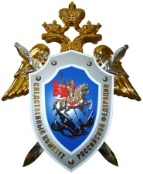 Следственный комитет Российской ФедерацииСанкт-Петербургская академияСледственного комитета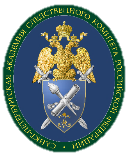 Регистрация участников09.00- 10.00Открытие конференции10.00 - 10.30Пленарное заседание10.30 – 12.00Перерыв. Кофе-брейк12.00 – 13.15Экскурсия в криминалистическую лабораторию/мастер-класс12.30 – 13.15Заседание секций13.15 – 16.00Подведение итогов работы конференции16.00 – 16.15Регламент выступления:Доклад на пленарном заседании Сообщение на секционном заседанииДо 10 минутДо 7 минут10.00 – 10.30ЕФРЕМОВ Александр Иванович – ректор Санкт-Петербургской академии Следственного комитета, Почетный сотрудник Следственного комитета Российской Федерации, действительный член (академик) Петровской академии наук и искусств, кандидат технических наук, генерал-лейтенантСПЕРАНСКАЯ Марина Владимировна – проректор Санкт-Петербургской академии Следственного комитета, кандидат педагогических наук, полковник юстицииМЕЛИХОВ Сергей Юрьевич – научный руководитель научного Студенческого общества юридического института Санкт-Петербургской академии Следственного комитета, кандидат юридических наук, подполковник юстиции ВИНОГРАДОВА Дарья Максимовна – председатель Студенческого научного общества Санкт-Петербургской академии Следственного комитета, студент факультета подготовки специалистов юридического института Санкт-Петербургской академии Следственного комитета